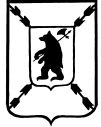 ЯРОСЛАВСКАЯ  ОБЛАСТЬАДМИНИСТРАЦИЯ  ПОШЕХОНСКОГО  МУНИЦИПАЛЬНОГО  РАЙОНАПОСТАНОВЛЕНИЕ_08_. _02_.  2024                                                                                                № _74___г.  ПошехоньеО создании межведомственнойкомиссии по проверке объектовголосования на территорииПошехонского муниципального района»          В соответствии с Федеральным законом от 12.06.2002 года № 67-ФЗ «Об основных гарантиях избирательных прав и права на участие в референдуме граждан Российской Федерации» и в целях обеспечения безопасности проведения в период с 15 по 17 марта 2024 единых дней голосования, п. 2 указаний вице- губернатора Ярославской области от 30.01.2024, исх. № 01- 1256/2024, в целях проверки соблюдения правил безопасности и антитеррористической защищенности объектов голосования, руководствуясь Уставом Пошехонского муниципального района,ПОСТАНОВЛЯЕТ:Провести в период с 01.02.2024 по 29.02.2024 года комиссионную проверку избирательных участков на территории Пошехонского муниципального района (Список  избирательных участков прилагается)Создать в Администрации Пошехонского муниципального района межведомственную комиссию по проверке объектов голосования в составе:Попова Наталия Александровна– Первый заместитель Главы Администрации Пошехонского муниципального района по социальным вопросам, председатель комиссии;Члены комиссии:- собственник (правообладатель) объекта (по согласованию);- сотрудник подразделения УФСБ России по Ярославской области Кузнецов Дмитрий Викторович (по согласованию);заместитель начальника отделения полиции «Пошехонское» МУ МВД России «Рыбинское» Фомичев Сергей Александрович (по согласованию);старший инженер ООВиЭИТСОиБ Рыбинского филиала ФГКУ «УВО ВНГ России по ЯО» (Россгвардия) Смирнов Сергей Александрович (по согласованию);старший инспектор отделения административной практике отдела надзорной деятельности и профилактической работе по городу Рыбинску, Рыбинскому и Пошехонскому районам управления надзорной деятельности и профилактической работе Главного управления МЧС России по Ярославской области старший лейтенант внутренней службы Тарасов Иван Юрьевич;представитель Роспотребнадзора по Пошехонскому муниципальному району Васильева Татьяна Александровна (по согласованию); Иванов Михаил Александрович, специалист по безопасности МКУ ЦОФОМС Пошехонского муниципального района.Контроль за исполнением настоящего постановления возложить на Первого  заместителя Главы Администрации Пошехонского муниципального района по социальным вопросам Н.А. Попову.Глава Пошехонского муниципального района                          Н.Н. Белов